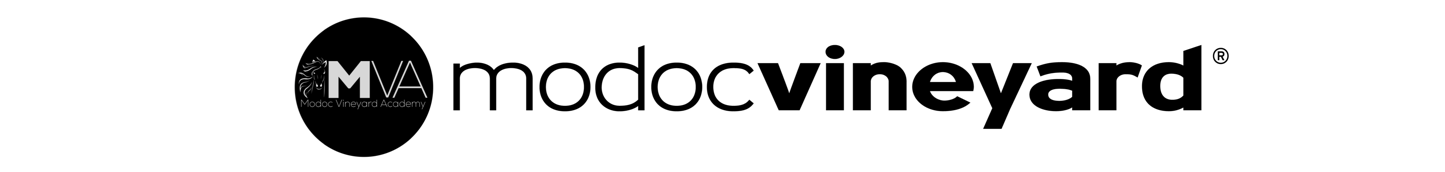 MVA Enrollment Guidelines:The students who are considered for enrollment are students who:Fellowship at Modoc Vineyard Church, a bible-believing church or have at least one custodial parent who has accepted Jesus Christ as their personal Savior and is actively practicing their faith.  Those whose doctrinal position supports the Modoc Vineyard Church Statement of Faith.Have a satisfactory citizenship record in the school they are presently attending.Desire to attend Modoc Vineyard Academy and a willingness to comply with the school’s standards. Parent handbook coming soon.  Students and siblings that are currently attending Modoc Vineyard Church or have family on the MVA board will have priority enrollment. Modoc Vineyard Academy will operate as a ministry of Modoc Vineyard Church. For more information on our statement of faith and basic discipleship practices visit www.modocvineyard.churchFollow these two steps to begin the Student Enrollment Process:Complete the attached Student Application for each student you are enrolling. In order to streamline the process, we ask that your application be filled out in its entirety, prior to submittal.Submit your application to the Modoc Vineyard Church as soon as possible to reserve a space for child. Along with your completed application, you will be required to pay the non-refundable Registration Fee of $250.00 per student. Fees must be submitted by check, money order or cash. The Registration Fee covers the enrollment process, curriculum acquirement and classroom supply.*These guidelines are subject to change as needed by MVA school board.If possible, we ask that you submit your application in person. If you need additional information to confirm MVA will be the place for your child Fall 2022 we can set up a time to meet privately.“I pray that your love will overflow more and more, ant that you will keep on growing in knowledge and understanding. For I want you to understand what really matters, so that you may live pure and blameless lives until the day of Christ’s return.” Philippians 1:9-10